Наказ «Ремонт ул. Супруновской от пр. Б. Хмельницкого до ул. Харьковская»Поступил во время предвыборной кампании в сентябре 2018 года от жителей избирательного округа №12 Белгорода Караханову Владиславу Александровичу.Исполнен в 2019 году.Работы выполнены за счёт федерального и областного бюджетов. Финансирование составило 17 млн 764 тыс. рублей.Депутат по избирательному округу №12 Владислав Караханов:- Супруновка  - частный сектор нашего округа. Ремонта улицы люди ждали много лет, считали, что власти их не слышат. В ходе выборной кампании обещал сделать всё от себя зависящее, чтобы исправить ситуацию. Был поддержан председателем Белгородского городского Совета Ольгой Ильиничной Медведевой и руководством администрации Белгорода. В итоге на улице Супруновской проведён капитальный ремонт дорожного полотна, обустроены безопасные переходы, заменены инженерные коммуникации, установлены новые колодцы, появились лежачие полицейские и дорожные знаки. Было проведено обустройство и асфальтирование подъездов к частным домам. Проделана громадная работа, вложены значительные бюджетные средства. Рад, что у нас всё получается!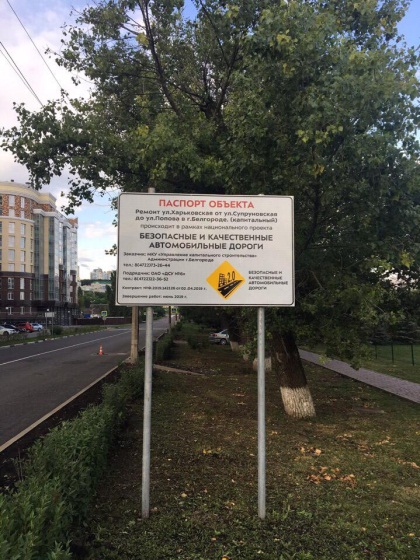 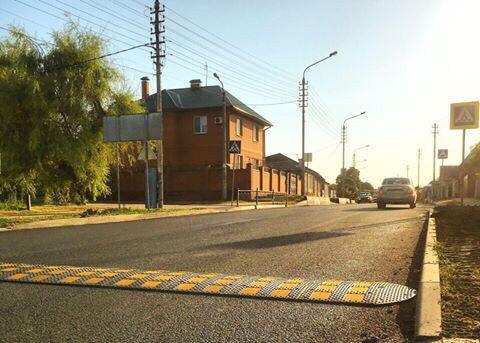 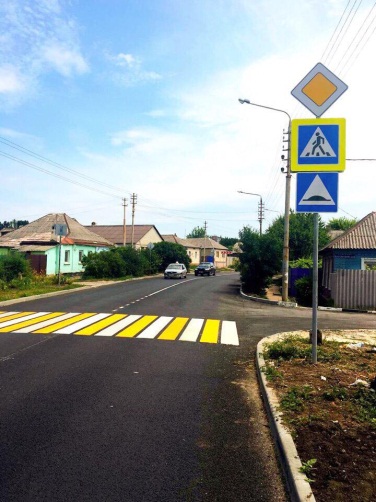 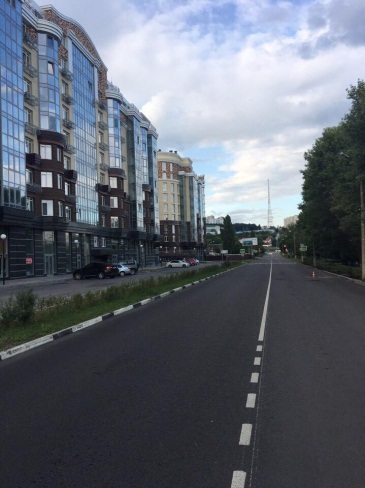 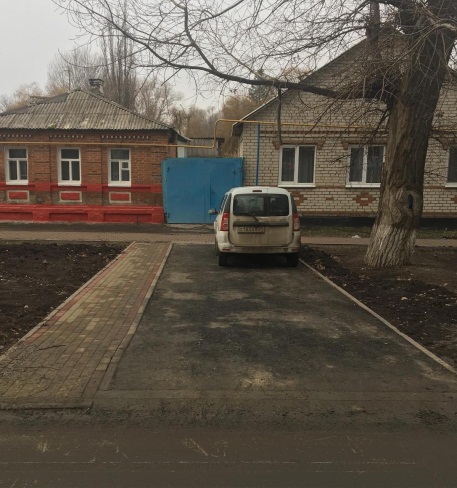 